О внесении изменений в постановление администрации Байгуловского сельского поселения Козловского  района Чувашской Республики от 15.03.2019 года №14«Об утверждении административного регламента                     	предоставления муниципальной услуги администрацией Байгуловского сельского поселения«Выдача уведомления о соответствии (несоответствии) указанных в уведомлении о планируемом строительстве объекта индивидуального жилищного строительства или садового дома параметрами допустимости размещения объекта индивидуального жилищного строительства или садового дома на земельном участке»Рассмотрев протест прокурора Козловского района Чувашской Республики от 15.05.2019 г № 03-02-2019, администрация Байгуловского сельского поселения Козловского района Чувашской Республики постановляет:Внести в постановление администрации Байгуловского сельского поселения Козловского района от15.03.2019г. №14 «Об утверждении административного регламента предоставления муниципальной услуги «Выдача уведомления о соответствии (несоответствии) указанных в уведомлении о планируемых строительстве или реконструкции объекта индивидуального жилищного строительства или садового дома установленным параметрам и допустимости размещения объекта индивидуального жилищного строительства или садового дома на земельном участке» далее- Регламент», следующие изменения:п. 2.9. изложить следующей редакции: « 2.9 Исчерпывающий перечень оснований для отказа в приеме документов, необходимых для предоставления муниципальной услуги. В случае отсутствия в уведомлении о планируемом строительстве сведений, предусмотренных пунктом 2.6.1. настоящего регламента, или документов, предусмотренных пунктом 2.6.2. настоящего регламента, уполномоченные на выдачу разрешений на строительство федеральный орган исполнительной власти, орган исполнительной власти субъекта Российской Федерации или орган местного самоуправления в течение трех рабочих дней со дня поступления уведомления о планируемом строительстве возвращает застройщику данное уведомление и прилагаемые к нему документы без рассмотрения с указанием причин возврата. В этом случае уведомление о планируемом строительстве считается ненаправленным.»2. Настоящее постановление вступает в силу со дня его официального опубликования. Глава Байгуловскогосельского поселения                                                                В.А.ХлебниковЧĂВАШ РЕСПУБЛИКИ            КУСЛАВККА РАЙОНĚ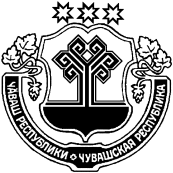 ЧУВАШСКАЯ РЕСПУБЛИКА КОЗЛОВСКИЙ РАЙОН  КУСНАР  ЯЛ ПОСЕЛЕНИЙĚН АДМИНИСТРАЦИЙЕЙЫШĂНУ«24 » мая 2019 г. № 28Куснар ялеАДМИНИСТРАЦИЯ БАЙГУЛОВСКОГО  СЕЛЬСКОГОПОСЕЛЕНИЯ ПОСТАНОВЛЕНИЕ« 24» мая 2019 г.   №28с. Байгулово